ПЛАН  ПО ОБРАЗОВАТЕЛЬНЫМ ОБЛАСТЯМ, НАПРАВЛЕННЫХ НА РЕШЕНИЕ ЗАДАЧ ОСНОВНОЙ ОБРАЗОВАТЕЛЬНОЙ ПРОГРАММЫ ДЕТСКОГО САДАс 22.02.2021 - 26.02.2021Для детей  Второй группы раннего возраста  (2-3 лет) - Тема «Мои любимые игрушки»НаправлениеСодержаниеПознавательное развитие (окружающий мир):1.Тема Беседа: «Моя любимая игрушка»Задание: Попросите ребенка показать его любимую игрушку! Спросите, у тебя какая любимая игрушка? (зайчик) Он какой? (пушистый, белый) Как он прыгает? (ловко, высоко), Что он любит кушать? (морковку)2.Наблюдение на прогулке. Тема: Наблюдение за птицами.Задание: Понаблюдайте с ребенком за птицами, их повадками  за  внешнем видом. Приучайте ребенка заботиться о птицах, во время зимних холодов, им холодно, голодно. Покормите птичек зернышками. Познавательное развитие (математика - ФЭМП) 1.Тема   «Мяч» (шар)Задание:  Познакомьте ребенка с геометрической формой «шар»; спрячьте  мяч (шар) в коробку или другое  видное место, пусть он определит местоположение предмета, используя предлог «в», сравните предметы по размеру и цвету; Прочитайте ребенку  стихотворение:                                                                                    Мой веселый звонкий мяч,                                                                          ты куда помчался вскачь,                                                                   желтый, красный, голубой,                                                                            не угнаться за тобой;                                                                    познакомьте ребенка с понятиями «быстро – медленно». 2. Чтение художественной литературы Тема В. Сутеев «Кораблик» Ссылка: https://www.youtube.com/watch?v=f_GkHEzuoOYЗадание: Предложите ребенку послушать  сказку Владимира Сутеев «Кораблик». Обыграйте с ребенком сказку. Для этого вам понадобится тазики с водой. Это будет река. Спросите: На чем же можно нашим героям через нее переплыть? Посмотри, что лежит на берегу реки. Это губка. Она какая? (она мягкая, сухая).Можно ли на губке плавать, как на кораблике? Давай попробуем.Ребенок опускает губку в воду и наблюдает за происходящим.Вместо зверюшек возьмите камешки и посадите их на губку, как пассажиров. Посмотри, плывет ли наш кораблик? Могут ли наши герои на нем плыть? А давай посмотрим, что еще лежит на берегу?(Салфетка). Потрогай ее. (она мягкая, тонкая). А можно ли на салфетке, как на кораблике плыть? Давай попробуем. Опустите салфетку на воду, положите камешек на салфетку и понаблюдайте за происходящим. Спросите ребенка, что случилось с нашей салфеткой? Почему она утонула? (Салфетка утонула, намокла).Возьмите карандаш, пусть ребенок определит какой он? (он твердый, длинный). Может ли на нем плыть кто-нибудь? Давай проверим. Положите карандаш в воду, понаблюдайте за происходящим. Что случилось с карандашом? Не утонул? Плавает? Значит, на нем можно плыть? (нет, он узкий не удобно сидеть)Давай определим, на чем же наши герои могут плыть? (Это может быть губка) А можно ли плыть нашим героям на карандашике, на салфетке? (Нет, они утонут).Похвалите ребенка. Какой ты у меня молодец, как хорошо придумал, теперь мы знаем, на чем надо плыть нашим зверюшкам.Художественно - эстетическое развитие Рисование. Тема «Неваляшка»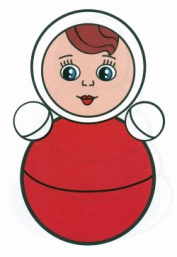 Задание: Покажите ребенку картинку или игрушку Неваляшки. Рассмотрите ее, какая она красивая, в красном платье. У нее большие голубые глаза. Посмотри, она улыбается нам! А если тронешь неваляшку – она начинает петь звонкую веселую песенку, так неваляшка здоровается с нами. Послушай, как она поет. Я ее толкну, и неваляшка начинает танцевать, наклоняясь то вправо, то влево и подпевая себе. Посмотри. Вот какая интересная игрушка – неваляшка. Спросите:Что есть у неваляшки? (туловище, голова, руки)Какой формы туловище? (круглое). У туловища самый большой круг. Покажи самую большую фигурку. А голова какой формы? (круглая) А где руки? Предложите ребенку трафарет Неваляшки, пусть он раскрасит платье красным карандашом, как у игрушки Неваляшки. 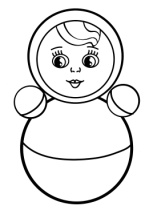 Сылка: https://yandex.ru/images/search?text=%D0%BD%D0%B5%D0%B2%D0%B0%D0%BB%D1%8F%D1%88%D0%BA%D0%B0%20%D1%82%D1%80%D0%B0%D1%84%D0%B0%D1%80%D0%B5%D1%82%20%D0%B4%D0%BB%D1%8F%20%D1%80%D0%B8%D1%81%D0%BE%D0%B2%D0%B0%D0%BD%D0%B8%D1%8F&stype=image&lr=973&source=wiz&pos=0&img_url=https%3A%2F%2Fsun9-37.userapi.com%2Fc854324%2Fv854324096%2F1878f%2FZ_vu1Ka-Npc.jpg&rpt=simage&rlt_url=https%3A%2F%2Fnukadeti.ru%2Fcontent%2Fimages%2Fessence%2Fcolor%2F485%2F668.jpg&ogl_url=https%3A%2F%2Fsun9-37.userapi.com%2Fc854324%2Fv854324096%2F1878f%2FZ_vu1Ka-Npc.jpgФото – коллаж «Мои любимые игрушки»Задание: Составьте с детьми фото - коллаж по теме Моя любимая игрушка.Игры1. Игровое упражнение «Где игрушка?»- учить пользоваться в речи предлогами на, в, под, за.2. Загадки – отгадки об игрушках.Кукла, мячик и скакалка,Самолетик, обезьянкаИ машина, и зверюшки.Называются —... (игрушки).Серый маленький зверюшкаДлинноухая игрушка. (Зайчик)Что сложу из них — сломаю,Потом снова начинаю. (Кубики)Я хорошая игрушка —Каждой девочке — подружка.Я могу сидеть в коляске,Закрывать умею глазки. (Кукла)Скачет, катится, летает.Бьют — в ворота попадает.Но под горку от меняУскакал быстрей коня. (Мяч)Зверь забавный сшит из плюша,Есть и лапы, есть и уши.Меду зверю дай немного.И устрой ему берлогу. (Плюшевый медвежонок)Ростом разные подружки,Но похожи друг на дружку,Все они сидят друг в дружке,А всего одна игрушка. (Матрешка)https://kladraz.ru/zagadki-dlja-detei/zagadki-pro-igrushki-dlja-detei-3-4-let-s-otvetami.html